МИНИСТЕРСТВО ОБРАЗОВАНИЯ СТАВРОПОЛЬСКОГО КРАЯСТАВРОПОЛЬСКИЙ КРАЕВОЙ ИНСТИТУТ РАЗВИТИЯ ОБРАЗОВАНИЯ, ПОВЫШЕНИЯ КВАЛИФИКАЦИИ И ПЕРЕПОДГОТОВКИ РАБОТНИКОВ ОБРАЗОВАНИЯ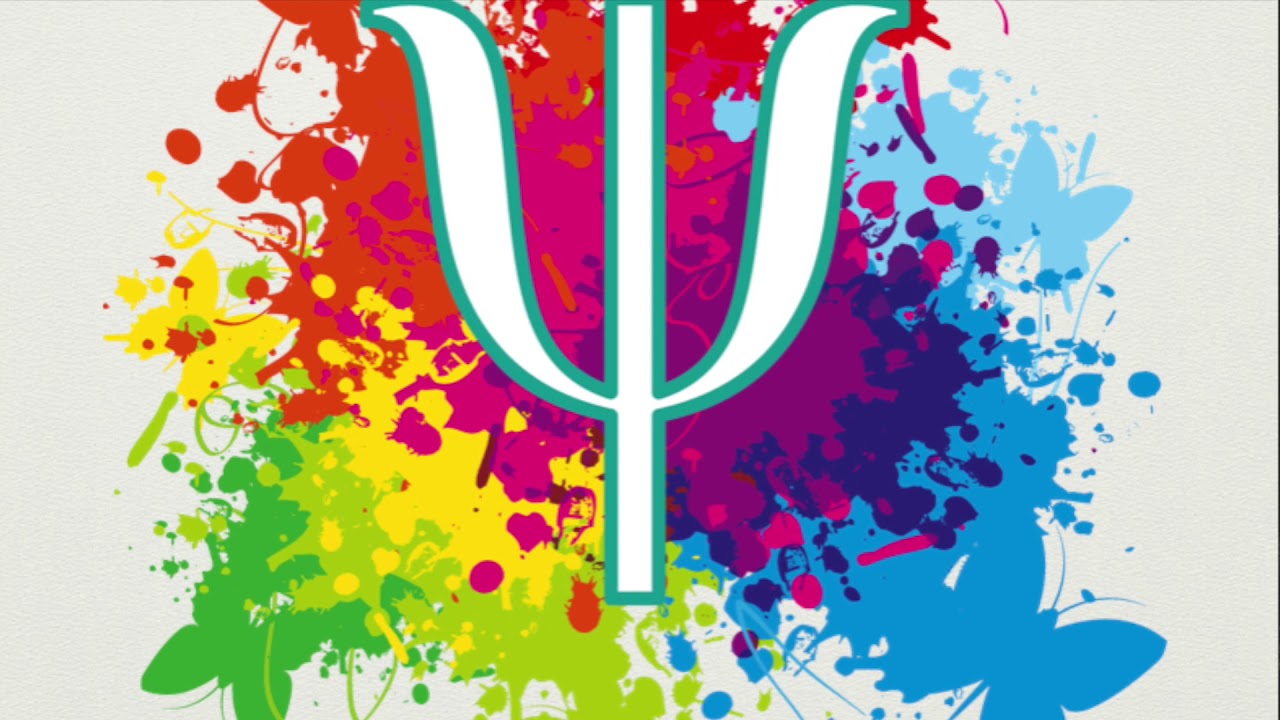 ПРОГРАММАII КРАЕВОГО СЪЕЗДА ПЕДАГОГОВ-ПСИХОЛОГОВ 8 октября 2020 годаг. СтавропольПРОГРАММАII Краевого съезда педагогов-психологовОбщая информацияОрганизатор II Краевого съезда – министерство образования Ставропольского края, Ставропольский краевой институт развития образования, повышения квалификации и переподготовки работников образования.Цель проведения II Краевого съезда педагогов-психологов (далее Съезд): определение приоритетных направлений и перспектив развития психологической службы в образовании.Ключевые вопросы Съезда:профессиональный и карьерный рост педагогов-психологов;основные направления работы по формированию стрессоустойчивости субъектов образовательной деятельности;реализация коррекционно-развивающих программ в работе с детьми с ограниченными возможностями здоровья в условиях инклюзивного образования;психолого-педагогические технологии проектирования безопасной образовательной среды;психолого-педагогическая помощь обучающимся в преодолении учебных трудностей;эффективные практики взаимодействия педагога-психолога с родителями. Место проведения:  г. Ставрополь, СКИРО ПК и ПРО («Вики Став ЦДО» http://wiki.stavcdo.ru)Дата  проведения: 8 октября 2020 годаВремя проведения: 09.30-15.00Количество участников: 100 чел.Участники: представители министерства образования Ставропольского края, СКИРО ПК и ПРО, преподаватели высших учебных заведений, педагоги-психологи Ставропольского края.Открытие II Краевого съезда педагогов-психологовПриветственное словоОткрытие II Краевого съезда педагогов-психологовПриветственное словоЗубенко Галина Серафимовна, заместитель министра образования Ставропольского края, отличник народного просвещенияЗубенко Галина Серафимовна, заместитель министра образования Ставропольского края, отличник народного просвещенияЗубенко Галина Серафимовна, заместитель министра образования Ставропольского края, отличник народного просвещенияПленарное заседаниеМодераторы:Зубенко Галина Серафимовна, заместитель министра образования Ставропольского края, отличник народного просвещенияПленарное заседаниеМодераторы:Зубенко Галина Серафимовна, заместитель министра образования Ставропольского края, отличник народного просвещенияПленарное заседаниеМодераторы:Зубенко Галина Серафимовна, заместитель министра образования Ставропольского края, отличник народного просвещенияПленарное заседаниеМодераторы:Зубенко Галина Серафимовна, заместитель министра образования Ставропольского края, отличник народного просвещенияПленарное заседаниеМодераторы:Зубенко Галина Серафимовна, заместитель министра образования Ставропольского края, отличник народного просвещения№п/пТема выступленияСпикеры:Тема выступленияСпикеры:Тема выступленияСпикеры:Ф.И.О., должность, место работы1Практика эффективной работы школьной психологической службы образовательной организацииПрактика эффективной работы школьной психологической службы образовательной организацииПрактика эффективной работы школьной психологической службы образовательной организацииЯрошук Анна Анатольевна, заведующий кафедрой психолого-педагогических технологий и менеджмента в образовании ГБУ ДПО «Ставропольский краевой институт развития образования, повышения квалификации и переподготовки работников образования», кандидат социологических наук2Профилактика и коррекция агрессивного поведения у детей и подростковПрофилактика и коррекция агрессивного поведения у детей и подростковПрофилактика и коррекция агрессивного поведения у детей и подростковКаширина Элина Игоревна, педагог-психолог ГБУ СО «Центр психолого-педагогической помощи населению «Альгис» г. Ставрополь 3Работа с педагогами по формированию стрессоустойчивости у подростковРабота с педагогами по формированию стрессоустойчивости у подростковРабота с педагогами по формированию стрессоустойчивости у подростковАганова Ольга Александровна, педагог-психолог Муниципальное бюджетное общеобразовательное учреждение «Средняя общеобразовательная школа № 21 имени И.С. Давыдова с. Обильного» Георгиевского городского округа Ставропольского края, победитель Краевого конкурса «Организация работы педагога-психолога по формированию стрессоустойчивости у подростков» в номинации «Работа с педагогами по формирования стрессоустойчивости у подростков» (2020 г.)4Стрессоустойчивость обучающихся: основные техники и инструменты развитияСтрессоустойчивость обучающихся: основные техники и инструменты развитияСтрессоустойчивость обучающихся: основные техники и инструменты развитияГайдукова Виктория Игоревна, педагог-психолог Муниципальное бюджетное общеобразовательное учреждение «Средняя общеобразовательная школа» № 14 г. Кисловодска, победитель Краевого конкурса «Организация работы педагога-психолога по формированию стрессоустойчивости у подростков» в номинации «Работа с подростками по формированию стрессоустойчивости» (2020 г.)5Психологическая коррекция внутреннего мира ребенка средствами позитивной созидательной деятельности в процессе реализации коррекционно-развивающих программ дополнительного образования в инклюзивных группахПсихологическая коррекция внутреннего мира ребенка средствами позитивной созидательной деятельности в процессе реализации коррекционно-развивающих программ дополнительного образования в инклюзивных группахПсихологическая коррекция внутреннего мира ребенка средствами позитивной созидательной деятельности в процессе реализации коррекционно-развивающих программ дополнительного образования в инклюзивных группахГришанина Юлия Сергеевна, педагог-психолог Центра психолого-педагогической, медицинской и социальной помощи семье и детям г. Пятигорска, победитель Всероссийского конкурса профессионального мастерства «Педагог-психолог 2020»6Психологические барьеры взаимодействия субъектов инклюзивной образовательной средыПсихологические барьеры взаимодействия субъектов инклюзивной образовательной средыПсихологические барьеры взаимодействия субъектов инклюзивной образовательной средыСлюсарева Елена Сергеевна, доцент кафедры психофизиологии и безопасности жизнедеятельности ГБОУ ВО «Ставропольский государственный педагогических институт», профессор Российской академии естествознанияПедагогический интерактив «Стратегия успеха педагога-психолога»(обучающий семинар, презентации методических разработок, занятие с элементами тренинга, мастер-классы)Педагогический интерактив «Стратегия успеха педагога-психолога»(обучающий семинар, презентации методических разработок, занятие с элементами тренинга, мастер-классы)Педагогический интерактив «Стратегия успеха педагога-психолога»(обучающий семинар, презентации методических разработок, занятие с элементами тренинга, мастер-классы)Педагогический интерактив «Стратегия успеха педагога-психолога»(обучающий семинар, презентации методических разработок, занятие с элементами тренинга, мастер-классы)Педагогический интерактив «Стратегия успеха педагога-психолога»(обучающий семинар, презентации методических разработок, занятие с элементами тренинга, мастер-классы)09.30-10.40Поэтическая геометрия Сони Делоне в арт-терапевтической работе с детьми и подростками (занятие с элементами тренинга)Поэтическая геометрия Сони Делоне в арт-терапевтической работе с детьми и подростками (занятие с элементами тренинга)Чурсинова Ольга Владимировна, доцент кафедры психолого-педагогических технологий и менеджмента в образовании ГБУ ДПО «Ставропольский краевой институт развития образования, повышения квалификации и переподготовки работников образования», кандидат психологических наукЧурсинова Ольга Владимировна, доцент кафедры психолого-педагогических технологий и менеджмента в образовании ГБУ ДПО «Ставропольский краевой институт развития образования, повышения квалификации и переподготовки работников образования», кандидат психологических наук10.40-11.10Психолого-педагогическое сопровождение формирования у подростков потребности в построении своей жизненной перспективы (мастер-класс)Психолого-педагогическое сопровождение формирования у подростков потребности в построении своей жизненной перспективы (мастер-класс)Михайлова Полина Викторовна, педагог-психолог ФГКОУ «Ставропольское президентское кадетское училище»Михайлова Полина Викторовна, педагог-психолог ФГКОУ «Ставропольское президентское кадетское училище»11.10-11.30Навигатор психолого-педагогического сопровождения детей с ограниченными возможностями здоровья в условиях инклюзивного образования (презентация методической разработки)Навигатор психолого-педагогического сопровождения детей с ограниченными возможностями здоровья в условиях инклюзивного образования (презентация методической разработки)Пивоварова Галина Ивановна, старший психолог управления образования администрации Предгорного муниципального района Ставропольского краяПивоварова Галина Ивановна, старший психолог управления образования администрации Предгорного муниципального района Ставропольского края11.30-12.00Задачи и содержание работы психолога с  РАС  и его семьи (обучающий семинар)Задачи и содержание работы психолога с  РАС  и его семьи (обучающий семинар)Татаренко Оксана Владимировна, заместитель директора по научно-методической работе ГБОУ «Психологический центр» г. Михайловска, кандидат психологических наук, доцент кафедры общей и прикладной психологии ФГАОУ ВО «Северо-Кавказский федеральный университет», доцент кафедры общей и практической психологии и социальной работы ГБОУ ВО «Ставропольский государственный педагогический институт».  Татаренко Оксана Владимировна, заместитель директора по научно-методической работе ГБОУ «Психологический центр» г. Михайловска, кандидат психологических наук, доцент кафедры общей и прикладной психологии ФГАОУ ВО «Северо-Кавказский федеральный университет», доцент кафедры общей и практической психологии и социальной работы ГБОУ ВО «Ставропольский государственный педагогический институт».  12.00-12.40Арт-технологии в урегулировании конфликтов (мастер-класс)Арт-технологии в урегулировании конфликтов (мастер-класс)Володина Ксения Андреевна, доцент кафедры общей и социальной психологии ФГАОУ ВО «Тюменский государственный университет», кандидат психологических наукВолодина Ксения Андреевна, доцент кафедры общей и социальной психологии ФГАОУ ВО «Тюменский государственный университет», кандидат психологических наук12.40-13.10Особенности психологического сопровождения обучающихся с тяжелой, глубокой умственной отсталостью, тяжелыми, множественными нарушениями развития (презентация методической разработки)Особенности психологического сопровождения обучающихся с тяжелой, глубокой умственной отсталостью, тяжелыми, множественными нарушениями развития (презентация методической разработки)Дубровина Юлия Сергеевна, педагог-психолог ГКС(К)ОУ для обучающихся, воспитанников с ограниченными возможностями здоровья «Специальная (коррекционная) общеобразовательная школа №33 города Ставрополя»Дубровина Юлия Сергеевна, педагог-психолог ГКС(К)ОУ для обучающихся, воспитанников с ограниченными возможностями здоровья «Специальная (коррекционная) общеобразовательная школа №33 города Ставрополя»13.10-13.40Консультирование родителей, дети которых не хотят учиться (мастер-класс)Консультирование родителей, дети которых не хотят учиться (мастер-класс)Новикова Марина Игоревна, медицинский психолог диспансерного отделения по обслуживанию взрослого населения ГБУЗ СК «СККСПБ №1» г. СтаврополяНовикова Марина Игоревна, медицинский психолог диспансерного отделения по обслуживанию взрослого населения ГБУЗ СК «СККСПБ №1» г. Ставрополя13.40-14.10Особенности психологического консультирования и организации взаимодействия с родителями в дошкольной образовательной организации (презентация методической разработки)Особенности психологического консультирования и организации взаимодействия с родителями в дошкольной образовательной организации (презентация методической разработки)Инодворская Ольга Васильевна, педагог-психолог муниципального бюджетного дошкольного образовательного учреждения детский сад № 17 г. СтаврополяИнодворская Ольга Васильевна, педагог-психолог муниципального бюджетного дошкольного образовательного учреждения детский сад № 17 г. Ставрополя14.10-14.50Королевство внутреннего мира: преодоление кризиса идентичности современных подростков (мастер-класс)Королевство внутреннего мира: преодоление кризиса идентичности современных подростков (мастер-класс)Тимофеева Людмила Викторовна, педагог-психолог Муниципальное бюджетное общеобразовательное учреждение «Средняя общеобразовательная школа» № 34 г. СтаврополяТимофеева Людмила Викторовна, педагог-психолог Муниципальное бюджетное общеобразовательное учреждение «Средняя общеобразовательная школа» № 34 г. Ставрополя